HOBBYRUNTEAM  Mladá Vožice 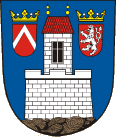     p o ř á d á  v sobotu 10.března 20184.VOŽICKÝ VYTRVALOSTNÍ BĚH.Možnost výběru ze 2 tras : 7 a 14 km  / silnice, les, louky / Záštitu nad závodem převzal starosta Ml.Vožice a senátor za obvod č.13 - Tábor,  Mgr. Jaroslav VětrovskýHlavním partnerem závodu je MĚSTO MLADÁ VOŽICE Další info k závodu budeme průběžně aktualizovat na našem facebookovém profilu : HOBBYRUNTEAM Ml.V.